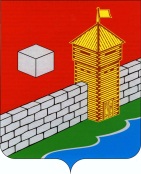 КОНТРОЛЬНО-РЕВИЗИОННАЯ  КОМИССИЯЕТКУЛЬСКОГО МУНИЦИПАЛЬНОГО РАЙОНАЛенина ул., д. 34, каб. 37, с. Еткуль, 456560. тел./факс (35145) 2-26-93с. Еткуль                                                                                                                       исх.№ 09                                                                                                                 от «25» февраля  2016г.Заключениепо результатам внешней проверки годового отчета« Об  исполнении  бюджета   Коелгинского  сельскогопоселения за  2015 год »На основании статьи 264.4 Бюджетного кодекса РФ и распоряжения председателя  контрольно-ревизионной  комиссии  Еткульского муниципального района  В.Г. Садовского  «О внешней проверке годовой бюджетной отчетности сельских поселений» от 08 февраля 2016 года №3-ОД, в соответствии с Соглашением «О передаче контрольно-ревизионной комиссии Еткульского муниципального района полномочий контрольно-счетного органа Коелгинского сельского поселения по осуществлению внешнего муниципального финансового контроля»  от 25.12.2015г. года ,старшим бухгалтером-ревизором контрольно-ревизионной комиссии  Н.Ю. Трапезниковой проведена внешняя проверка годового отчета об исполнении бюджета  Коелгинского сельского поселения за 2015 год.Цель проверки : Подготовка  заключения об исполнении бюджета  Коелгинского сельского поселения  за 2015 год Предмет проверки: годовая бюджетная отчётность   за 2015год.Задачи проверки:  - проверить состав и содержание форм годовой бюджетной отчётности за 2015 год;-определить полноту исполнения бюджета по объему и структуре доходов;-установить своевременность и полноту исполнения расходных обязательств бюджета, в том числе по исполнению программной части бюджета;-определить законность и обоснованность источников финансирования дефицита местного бюджета;-провести анализ выявленных по итогам исполнения бюджета отклонений и нарушений бюджетного процесса, а так же внести предложения по их устранению,- дать  оценку достоверности данных годового отчёта об исполнении бюджета поселения  за 2015 год.Форма проверки: камеральная. Проверка проводилась  с  18.02.2016г.по  25. 02. 2016г.Ответственными должностными лицами в проверяемом периоде являлись: - Глава администрации Коелгинского сельского поселения –  В.А. Томм;- заместитель главы по финансовым вопросам , главный бухгалтер  Л. В.Жаворонкова.                                                         1.Общие положения	Проверка проведена на основе бюджетной отчетности администрации  Коелгинского сельского поселения за 2015 год в составе, определенном Инструкцией о порядке составления и представления годовой, квартальной и месячной отчетности об исполнении бюджетов бюджетной системы РФ, утвержденной приказом Минфина РФ от 28.12.2010 №191н в ред. от 26.10.2012г.  (далее – Инструкция №191н), Инструкцией о порядке составления, представления годовой, квартальной бухгалтерской отчетности государственных (муниципальных) бюджетных и автономных учреждений, утвержденной приказом Минфина РФ от 25.03.2011г. №33н (далее – Инструкция №33н).	Администрация поселения является органом местного самоуправления сельского поселения, осуществляет управленческие функции, действует на основании Устава, принятого Решением Совета депутатов  Коелгинского сельского поселения  №  126 от09.07.2008г. ( изм. От 29.11.2012г. № 219; от 04.07.2013г. № 278.).	Совет депутатов является представительным органом местного самоуправления поселения, образованным для осуществления управленческих функций.	Согласно данным отчета «Сведения о количестве подведомственных учреждений» (ф.0503161) на 01.01.2015 и на 31.12.2015 года в ведении Администрации   Коелгинского  сельского поселения находились 2 учреждения,   получатели средств бюджета поселения , в том числе :01-Орган власти (администрация поселения). Главный распорядитель,главный администратор доходов, главный администратор источников финансирования дефицита бюджета, участник бюджетного процесса;08-учреждение культуры МБУК « ЦБКС  Коелгинского сельского поселения», получатель субсидий            Сельское поселение является юридическим лицом, имеет свою территорию, в границах которой осуществляется местное самоуправление, гербовую печать, бланки со своим наименованием, расчётный , лицевой счета, муниципальную имущественную собственность.Внешняя проверка годового отчёта «Об исполнении бюджета» проводилась по принципу  существенности и включала в себя анализ , сопоставление и оценку годовой бюджетной   отчётности  администрации сельского поселения  (органа организующего исполнение местного бюджета) об исполнении бюджета и других материалов за 2015 год.Перечень законодательных и других нормативных правовых актов:Бюджетный кодекс Российской Федерации;Налоговый кодекс Российской Федерации;Закон РФ от 06.10.2003 № 131-ФЗ «Об общих принципах организации местного самоуправления в Российской Федерации»;Федеральный закон от 6.12.2011г. № 402-ФЗ «О бухгалтерском учете»;Приказ Минфина России от 01.12.2010 N 157н (ред. от 12.10.2012) "Об утверждении Единого плана счетов бухгалтерского учета для органов государственной власти (государственных органов), органов местного самоуправления, органов управления государственными внебюджетными фондами, государственных академий наук, государственных (муниципальных) учреждений и Инструкции по его применению" Инструкция о порядке составления и представления годовой, квартальной и месячной отчетности об исполнении бюджетов бюджетной системы Российской Федерации, утвержденная приказом Минфина России от 28 декабря . N 191н (с изменениями и дополнениями);Указания о порядке применения бюджетной классификации Российской Федерации, утвержденные приказом Минфина России от 28 декабря . № 190н (с изменениями и дополнениями);Решение Совета депутатов Коелгинского сельского поселения  от 21.12.2007г. № 103 «Об утверждении положения о бюджетном процессе в   сельском поселении»;Решение Совета депутатов Коелгинского сельского поселения от 26.12.2014г. № 370 "О бюджете Коелгинского сельского поселения на 2015 год и на плановый период 2016 и 2017 годов";Решения Совета депутатов Коелгинского сельского поселения от 27.08.2015г. № 410; от 27.08.2015г. № 407;  от 24.12.2015г. № 15  "О внесение изменений в Решение    Совета  депутатов Коелгинского сельского поселения  от 26.12.2014г. № 370  «О бюджете  Коелгинского сельского поселения на 2015 год и на плановый период 2016 и 2017 годов".2. Проверка полноты и состава представленной отчетности в соответствии с требованием приказа от 28.12.2010г. №191н. (в редакции от 29.12.2011г. №191н).Бюджетная отчетность сельского поселения за 2015 год предоставлена в контрольно-ревизионную комиссию в установленный срок  в соответствии с требованиями п.11.1 Инструкции №191н « О порядке составления и предоставления годовой, квартальной, месячной отчётности  об исполнении бюджетов бюджетной системы Российской Федерации» утв. пр. МФ РФ от 28.12.2010г. № 191н( изм. от 29.12.2011г. № 191н) в соответствии  с инструкцией № 191н в её состав  включены следующие формы:Баланс исполнения бюджета на 01.01.2015г. (ф.0503120);Справка по заключению счетов бюджетного учёта  отчётного финансового года (ф. 0503110);Сведения о движении нефинансовых активов (ф.0503168);Справка по консолидированным расчетам (ф.0503125);Сведения о дебиторской и кредиторской задолженности (ф.0503169);Сведения об изменении бюджетной росписи ГРБС (ф.0503163);Баланс по поступлениям и выбытиям бюджетных средств (ф.0503140);Отчет о кассовом поступлении и выбытии средств бюджета (ф.0503124);Отчет о кассовом поступлении и выбытии средств от приносящей доход деятельности (ф.0503134);Отчет о движении денежных средств (ф.0503123);Справка по заключению счетов бюджетного учета отчетного финансового года (ф.0503110);Отчет о финансовых результатах (ф.0503121);Отчет об исполнении бюджета (ф.0503117);Отчет о принятых обязательствах (ф.0503128);Пояснительная записка (ф.0503160);Справочные таблицы.            В соответствии с п.9. инструкции 191н  бюджетная отчётность составлена с нарастающим      итогом ,  с начала года , в рублях  с точностью до второго десятичного знака после запятой.            2.1.     Проверка соответствия Главного распорядителя бюджетных средств                                                основным характеристикам ст. 158 БК РФ            Постановлением главы  Коелгинского поселения от  29.02.2012г. №09  «О  перечне главных  распорядителей и получателей бюджетных средств Коелгинского сельского поселения»  утверждены: Главный распорядитель средств бюджета  Коелгинского сельского поселения:- Администрация  Коелгинского  сельского поселения.2.   Получатель средств  бюджета   Коелгинского сельского поселения:- Администрация   Коелгинского сельского поселения.2.2.  Проверка соответствия Главного  администратора бюджетных  средств основным характеристикам ст. 160.1  БК РФРешением Совета депутатов  Коелгинского сельского поселения  от 26.12.2014г. № 370  "О бюджете  Коелгинского сельского поселения на 2015 год и на плановый период 2016 и 2017 годов"  утвержден  перечень главных администраторов доходов бюджета  сельского поселения:649 - Администрация сельского поселения034 – Главное контрольное управление Челябинской области– Контрольно-счетная палата Челябинской области3.Организация  бюджетного  процесса в  Коелгинскомсельском поселение . Основные характеристикиисполнения бюджета за 2015 г.Бюджетный процесс в Коелгинском сельском поселении  основан на нормах  Бюджетного кодекса РФ , Устава Коелгинского сельского поселения , а также  Положения о бюджетном процессе.Бюджет на 2015 год  утверждён до начала  финансового года. Предельные  значения его параметров, установленные ст. 184.1 БК РФ  и ст. ст.15, 20. Положения о бюджетном процессе , соблюдены.Решением Совета депутатов Коелгинского сельского поселения от 26.12.2014г. № 370 "О бюджете Коелгинского сельского поселения на 2015 год и на плановый период 2016 и 2017 годов" (далее – решение о бюджете) утверждены основные характеристики бюджета  Коелгинского сельского поселения на 2015 год:- общий объем доходов бюджета поселения в сумме 12392,0тыс. руб., в том числе безвозмездные поступления от других бюджетов бюджетной системы Российской Федерации в сумме 8486,9тыс. руб.;- общий объем расходов бюджета поселения в сумме 12392,0тыс. руб.;- без дефицита:-верхний предел муниципального  внутреннего долга на 01.01.2015г. установлен в сумме0,0тыс. рублей.В течение 2015 года  изменения и дополнения в бюджет сельского  поселения вносились 3 раза,  были связаны с корректировкой  планируемых налоговых и неналоговых  поступлений с учётом их фактической  собираемости , безвозмездных поступлений , а также  перераспределением бюджетных ассигнований. Последняя корректировка параметров  бюджета принята 24.12.2015гВ результате, с учетом изменений, утверждены основные характеристики бюджета  Коелгинского сельского поселения:- общий объем доходов поселения в сумме 21438,1 тыс. рублей, увеличен на 9046,1 тыс. рублей или на 73% от первоначально утвержденного  объема доходов поселения;- общий объем расходов в сумме 23562,2 тыс. рублей,  увеличен на 11170,2тыс. рублей ;- дефицит бюджета поселения утверждён в сумме  2124,1тыс. рублей,  или 42,8%  от общего  годового объёма собственных  доходов  бюджета .Согласно п.3. ст. 92.1 БК РФ  дефицит бюджета поселения не должен превышать  10% утверждённого общего годового объёма доходов бюджета  без учёта  утверждённого объёма  безвозмездных поступлений. Дефицит бюджета может превысить ограничения, установленные настоящим пунктом, в пределах  суммы снижения остатков средств на счетах по учёту денежных   средств бюджета поселения , согласно  данным баланса на  01 января 2015г. (в нашем случае  по данным  баланса  ф. 0503120, остаток составляет – 2124,2тыс. рублей).Дефицит бюджета поселения, сложившийся по данным годового отчёта об исполнении бюджета поселения за 2015 год , соответствует ограничениям , установленным  статьёй 92.1 Бюджетного Кодекса Р.Ф.Бюджет  Коелгинского сельского поселения сформирован за счёт безвозмездных поступлений  и собственных доходов ( налоговых и неналоговых доходов). Бюджет  поселения  обеспечил исполнение расходных обязательств  в объёме 20613,3тыс. рублей  или на 87,5%. Исполнение бюджета Коелгинского  сельского поселения за 2015 год характеризуется следующими показателями:Таблица 1тыс. рублей(согласно  данным  ф. 0503120 Баланс исполнения бюджета, остаток денежных средств на лицевом счёте  020211 составлял на 01.01.2015г.- 2124,2 тыс. рублей, на 01.01.2016г. – 3023,8тыс. рублей). Согласно данным годового отчёта «Об исполнении бюджета» за 2015 год ( ф. 0503117) - бюджет поселения на 2015 год исполнен: - по доходам в сумме 21512,9 тыс. рублей или на 100,3% к утвержденному  объему доходов бюджета поселения на 2015 год, на 173% к первоначально утвержденным бюджетным назначениям.- по расходам – 20613,3тыс. рублей или на 87,5% к утвержденному  объему расходов бюджета поселения на 2015 год,  на 166% к первоначально утвержденным бюджетным ассигнованиям;- профицит составил 899,6 тыс. рублей.В сравнении с 2014 годом поступления доходов  в 2015 году уменьшились  на 17067,9 тыс. рублей (44%),  расходы бюджета поселения уменьшились на  10160,4тыс. рублей (33%).Структура  доходов бюджета по источникам	Таблица 24.1 Исполнение бюджета по собственным  доходам   В доходной части  бюджета поселения ( 21512,9 тыс. рублей) , удельный вес  собственных доходов  составляет  23% или  5043,7 тыс. рублей.         В собственных доходах , удельный вес налоговых доходов составляет 88%  или 4428,6 тыс. рублей, удельный вес неналоговых доходов составляет 12% или 615,2тыс. рублей.                                            Анализ по видам  собственных  доходов              											                Таблица № 3                                                                                                                                                                                                                          Тыс.рубПоступления налоговых доходов в бюджете  сельского поселения в 2015 году составили 4428,6 тыс. рублей или 124% к первоначальному плану и 101 % к утверждённому плану.  План  перевыполнен по всем источникам  налоговых доходов.Одним из основных доходных источников бюджета поселения в 2015 году явился земельный налог (54% в объеме собственных доходов) поступления  составили 2391,3 тыс. рублей, или 126% к первоначальному плану   и 100% к утвержденному плану , (в сравнении с 2014 годом поступления увеличились на 1427,8 тыс. рублей, или на 148%). Налог на имущество физических лиц (15% в объеме собственных доходов), поступления которого составили 760,9 тыс. рублей,   исполнен на  138% к первоначальному плану и на 105% к утвержденному годовому плану. В сравнении с 2014 годом поступления  увеличились  на 8%, или на 60,5 тыс. рублей.           Налог на доходы физических лиц,  поступления этого налога в 2015 году составили 1276,4 тыс. рублей ( 25% в объёме собственных доходов), план исполнен  на  114% к  первоначально утвержденному плану, на 100% к утверждённому плану. В сравнении с 2014 годом поступления НДФЛ , по причине снижения норматива отчислений налоговых доходов , уменьшились  на 4699,5 тыс. рублей, или на 79%.Поступления неналоговых доходов в бюджете сельского поселения в 2015 году составили 615,2 тыс. рублей или 175% к первоначальному плану и 105 % к утверждённому плану.  План  выполнен  по всем источникам.           Доходы в виде  арендной платы за использование имущества при утверждённом  плане  505,0 тыс. рублей исполнены на 108% или составили  548,0 тыс. рублей ,    в сравнении с 2014 годом   поступления от платежей  арендной платы уменьшились  на 211,4 рублей. Доходы от реализации земельных участков  при утверждённом плане 80,0 тыс. рублей  исполнены на 107% ,  доходы  поступили в сумме 85,9 тыс. рублей.Поступили прочие доходы в сумме 7,2 тыс. рублей.  4.2.  Безвозмездные поступления            Финансовые взаимоотношения  бюджета сельского поселения  с районным бюджетом  сформированы  в соответствии с Бюджетным кодексом  РФ, Федеральным Законом  от 06.10. 2003г. №  131-ФЗ « Об общих принципах организации местного самоуправления в Российской  Федерации», Законом  Челябинской области  «О межбюджетных отношениях»  и  Положением «О межбюджетных отношениях в Еткульском муниципальном районе»  утв. решением Собрания депутатов Еткульского муниципального района   от 29.10.2008г. № 468.          Для исполнения  переданных  полномочий , в  бюджете поселения  планируются безвозмездные поступления  в виде  субвенций, дотаций, межбюджетных трансфертов и иных поступлений.  Согласно данным   годового отчета об исполнении бюджета за 2015 год ( ф. 0503117) ,бюджет  Коелгинского сельского поселения  был  дотационным на 77 %.  Безвозмездные поступления   первоначально в бюджете были утверждены в  объёме  8486,9тыс. рублей, в течение  года  поступления увеличились на 7991,1 тыс. рублей  (94%) и окончательно были утверждены в объёме  16478,0 тыс. рублей. Безвозмездные поступления освоены  на 99,9% ( неиспользованные средства в сумме 8,8 тыс. рублей) .  В сравнении с 2014 годом безвозмездные поступления  уменьшились на 12119,7 тыс. рублей или на 42%.                                                                                                                                                                                                                Таблица № 45. Ведение реестра расходных обязательств , подлежащих исполнениюв пределах , утвержденных  лимитов бюджетных обязательств  ибюджетных  ассигнований .             Во исполнение ст 87. БК РФ  в администрации сельского поселения ведется  Реестр расходных обязательств в пределах утвержденных лимитов бюджетных обязательств, что соответствует  порядку ведения  Реестра расходных обязательств  утв. Постановлением Правительства  Челябинской области от 17.04. 2008г. № 97-П  « Об утверждении порядка ведения реестра расходных  обязательств Челябинской области»  и порядку ведения Реестра расходных обязательств сельского поселения   утв. постановлением администрации  Коелгинского сельского поселения № 300 от 30.12.2005г.              В администрации поселения составлена  сводная бюджетная роспись расходов и сводный реестр лимитов бюджетных обязательств . Сводная  роспись расходов утверждена на  2015 год  в разрезе  ГРБС, разделов, подразделов , целевых статей, видов расходов в общей сумме 23562279 рублей 72 копейки ( ф. 0503163). Исполнение расходов бюджета поселения осуществлялось финансовым органом администрации сельского поселения по сводной бюджетной росписи  на основании  кассового плана и заявок на финансирование. Исполнено денежных обязательств , исполнено бюджетных обязательств   в сумме 20613335 рублей  54 копеек , не исполнено бюджетных обязательств 2948944  рубля 18 коп.   ( подтверждено ф. 0503128 отчет о принятых бюджетных обязательствах).                     6.     Исполнение  бюджета поселения  по  расходам              Первоначальный объем расходов бюджета сельского поселения на 2015 год утв. Решением Совета депутатов  Коелгинского сельского поселения № 370 от 26.12.2014г. «О бюджете  Коелгинского сельского поселения на 2015 год и плановый период 2016-2017г.г.»  утверждены бюджетные ассигнования  по расходам  в объеме   12392,0тыс. рублей.              С учетом изменений, Решением Совета депутатов  сельского поселения № 15 от 24. 12.2015г.,окончательно   утверждены   ассигнования по расходам  бюджета  в сумме 23562,2 тыс. рублей, ассигнования увеличились на13304,4 тыс. рублей, (что соответствует  данным  ф. 0503163  Сведения об изменениях бюджетной росписи ГРБС и уточненной бюджетной росписи расходов бюджета поселения  на 31.12.2015 г.).           Согласно представленному  годовому отчету об исполнении бюджета  за 2015 год (ф. 0503117), расходы сельского поселения  исполнены  в объеме 20613,3 тыс. рублей или  87,5% к уточненным бюджетным  ассигнованиям.  Показатели  раздела 2 «Расходы бюджета»  ф. 0503117  годового отчета об исполнении бюджета не имеют расхождений с показателями  ф. 0503163  сведения  об изменениях бюджетной росписи  ГРБС.              Объем неиспользованных бюджетных ассигнований составил  2948,9 тыс. рублей  или 12,5%  от  уточненных бюджетных назначений ( неиспользованные ассигнования : 417,7тыс. рублей - дорожное хозяйство,  505,9 тыс. рублей - культура и кинематография, 1949,9тыс. рублей – ЖКХ,  35,8 тыс. рублей – общегосударственные вопросы,  22,2 – национальная оборона,  7,7 тыс. рублей – нац. безопасность, 1,5 тыс. рублей – физкультура и спорт) .Анализ кассового исполнения расходов бюджета  сельского поселенияв разрезе  разделов функциональной классификации расходовбюджетов РФ за 2015 г. представлен в таблице № 5.                                                                                                                                                                              Таблица №5Наибольший удельный вес в расходах бюджета составляют расходы на:-общегосударственные вопросы  23% ( 5434,7тыс. рублей);- культура и кинематография  17% (3546,0 тыс. рублей);-жилищно-коммунальное хозяйство 46%( 9467,0 тыс. рублей).                  Меньшую долю в   расходах  бюджета составляют :-национальная экономика ( дор. фонды)  4% (827,4 тыс. рублей);-национальная безопасность  3% (597,9тыс. рублей);-социальная политика 1% ( 313,8тыс. рублей);              В сравнении с 2014 годом, в 2015 году  исполненные  ассигнования, в общем, уменьшились  на 10120,3тыс. рублей.                                           7. Анализ Дебиторской  и  Кредиторской задолженностиСогласно данным годовой бюджетной отчетности  ф. 0503120  «Баланс исполнения бюджета» и ф. 0503169  «Сведения о дебиторской и кредиторской задолженности», Дт  и  Кт  задолженность составляет :           1.На  01.01.2015г. Дебиторская  задолженность (Дт)  составляла 587,1 тыс. рублей, на конец отчетного  периода,  на 31.12.2015г.,  Дт  задолженность  уменьшилась  на   422,5тыс. рублей и  составила  164,6  рублей  .Дт задолженность отразилась :-на сч. 206-  расчеты по выданным авансам в сумме 157,1 тыс. рублей;-на сч 303- расчёты по платежам в бюджет в сумме 7,5 тыс. рублей, излишне уплаченные страховые взносы в ПФ и ФСС. Нарушение  ст. 38, ст.161., ст.163 БК РФ  использование средств бюджета на оплату  расходов  , которые должны осуществляться за счёт внебюджетных фондов,  квалифицируются , как дополнительные расходы  бюджета.2. На 01.01.2015 года Кредиторская задолженность  (Кт) составляла 2012,5 тыс. рублей., на конец отчётного периода задолженность увеличилась и на 31.12.2015 г. составила  2931,4 тыс. рублей, в разрезе по счетам , большая часть  составляет просроченная Кт задолженность. Кт задолженность   выглядит следующим образом :-на сч205 «расчёты  по доходам»- 883,2 тыс. рублей  (Кт задолженность просроченная);-на сч. 302 –« расчеты по принятым обязательствам» Кт  задолженность  составляет  2 046,4 тыс. рублей (82,7% или 1692,2 тыс. рублей составляет просроченная Кт задолженность  ОАО «МРСК Урала»  за техническое обслуживание  безхозных  электросетей (  вопрос  о собственнике  объекта решается в суде) ;- на сч. 303»расчёты по платежам в бюджет» в сумме 1,7 тыс. рублей.В нарушение  п. 167  Инструкции № 191н  , в текстовой части Пояснительной записки  раздела 4 « Анализ показателей  отчётности субъекта  бюджетной отчётности»  ф. 0503160 не указаны причины  образования  просроченной Дебиторской   задолженности, не прописаны  меры по снижению  Дт  и  Кт  задолженности .В ф.0503169 «Сведения о Дебиторской и Кредиторской задолженности» не заполнена  графа 4  сумма   просроченной Дт ,Кт  задолженности « на начало года» , не заполнена графа  7  сумма  просроченной Дт , Кт  задолженности  «на конец года» .8.      Исполнение программной части  бюджета Коелгинского сельского поселения  в 2015году.Согласно основным направлениям  налоговой и бюджетной политики  сельского поселения  , в бюджете  поселения   программно - целевым методом  планирования расходов  должно быть  охвачено  90%  расходов бюджета. В течение года в сельском  поселении  осуществлялась  реализация  мероприятий  6 целевых  программ. Плановые назначения по  программам составили 9890,8 тыс. рублей, их удельный вес в  общем объёме расходов ( 23562,2 тыс. рублей)  составил 42% ,  не охвачено программно- целевым методом  48%   плановых назначений. Исполнение программной части  бюджета Коелгинского сельского поселенияв 2015г. представлено в таблице:Таблица 7тыс.рублей   Расходы бюджета  на мероприятия в рамках целевых программ исполнены  в объёме 7045,4 тыс. рублей или на 72%.  В рамках целевых программ не исполненными остались средства в сумме 2745,8 тыс. рублей, что связано с оплатой фактически выставленных счетов. По ВП  «Благоустройство территории Коелгинского сельского поселения на 2015-2017г.г.»  утв. пост №77 от 01.12.2014г. не исполнено  1921,3 тыс. рублей или 46% от  суммы  утверждённых ассигнований. По МП «Развитие автомобильных дорог  улично-дорожной сети на территории МО  Коелгинское сельское поселение  Еткульского муниципального района Челябинской области на 2015-2017г.г.» пост №78 от 01.12.2014г. не исполнено    417,3 тыс. рублей  или 34% от  суммы утверждённых ассигнований.По ВЦП «Развитие библиотечного обслуживания населения Коелгинского сельского поселения библиотеками МКУК «ЦБС Коелгинского сельского поселения на 2015-2017г.г.» пост №82 от 01.12.2014г. не исполнено   505,9 тыс.  рублей или  28%  от суммы  утверждённых ассигнований.По  ВП «Развитие физкультуры и спорта в Коелгинском сельском поселении на 2015-2018г.г.» пост № 81 от 01.12.2014г.  не исполнено 1,5 тыс. рублей.         Показатели ф.  0503166 «Сведения об исполнении мероприятий в рамках целевых программ» не имеют расхождений  с показателями ф. 0503117  «Отчёт об исполнении бюджета, что соответствует требованиям  п. 164 инструкции 191н .                                 9. Бюджетные  кредиты  и  муниципальный  долг.                 В течение отчетного периода бюджетные кредиты из бюджета поселения  не предоставлялись. Муниципальный долг по  состоянию на 01.01.2016г. отсутствует, муниципальные гарантии из бюджета не предоставлялись.10. Проверка форм сводной бюджетной отчетности в соответствиис данными   книги  Журнал-Главная , регистровбухгалтерского учетаНа основании письма казначейства РФ от 31.01.2012г. № 42-7.4-18/2.-28. проведена проверка  соответствия  показателей  баланса исполнения бюджета (ф. 0503120), справки по заключению  счетов бюджетного учета отчетного финансового года (ф.0503110), отчета о финансовых результатах  деятельности (0503121), отчета об исполнении бюджета (ф.0503117),сведений о движении нефинансовых активов (ф.0503168), отчета о движении денежных средств (ф. 0503123), сведений о кредиторской, дебиторской задолженности (ф. 0503169).              На основании  распоряжения  администрации Коелгинского поселения № 94 от 10.11.2015г. была проведена инвентаризация финансовых и нефинансовых активов.  Согласно требований , ст. 12  ФЗ «О бухгалтерском учёте» , инвентаризацию активов  следовало  проводить  по состоянию  на 01 ноября  текущего года.Баланс исполнения  бюджета   Коелгинского  сельского поселения  на 01.01.2016г. ф.0503120.  Представленный  баланс  сформирован на  основании остатков счетов бюджетного учета  в главной книге  на 01.01.2015г. на сч. 20211  отражен остаток в сумме – 2124210 рублей 71 коп, на 31.12.2015г  остаток отражен  в сумме  3012774  рубля  12 коп. Данные   книги Журнал-Главная  не имеют расхождений  с данными  Баланса  исполнения бюджета на 01. 01 .2015г.  и  на  31.12. 2015г.  стр. 180,181.  ф. 0513120. , ф. 0503140.Справка по заключению счетов бюджетного учёта  отчётного финансового года  ( ф. 0503110) отражает обороты , образовавшиеся в ходе  исполнения бюджета  по счетам бюджетного учёта , подлежащим закрытию по завершению отчётного финансового года в разрезе бюджетной деятельности. Заключительные записи по Дебету в сумме 21512898 рублей 95коп, заключительные записи по  кредиту  21512898  рублей 95 коп.Отчет о принятых бюджетных обязательствах ( ф. 0503128).  В  данном отчете   в графах 4 и 5 отражены  утвержденные  бюджетные ассигнования  и   лимиты бюджетных ассигнований в сумме 23562279 рублей 72 коп. в  графах  7 и 9 отражены  принятые бюджетные обязательства и принятые денежные обязательства  в сумме 235622279 рублей 72 коп. , что подтверждается    данными  ф. 0503163 «Сведения об изменениях бюджетной росписи ГРБС» , главного администратора источников финансирования дефицита бюджета .              Данные графы 10 , ф. 0503128 « исполнено денежных обязательств» ,  в сумме  20613335 рублей 54 коп. подтверждены строками 210  и  графы 4  раздела 2 «Выбытия»  ф.  0503123   «Отчета о движении денежных средств.  Отчет об исполнении бюджета ( ф. 0503117) сформирован на основании данных движения бюджетных средств на лицевом счёте  « средства муниципального бюджета».  Показатели в отчёте об исполнении бюджета ф. 0503117  отражены  на 31.12.2015г.           Исполненные  бюджетные назначения  за 2015 год в сумме рубля 21512898рублей 95 коп. , отражены  в графе 5.  раздела 1. «Доходы бюджета» ф. 0503117   соответствуют данным  по сч. 205   книги Журнал-Главная.            Утвержденные бюджетные назначения  на 2015 год   в сумме 23562279 руб.72 коп.отражены  в графе 4 раздела 2 «Расходы бюджета» ф. 0503117 и соответствуют данным по сч.501 13  главной книги.             Исполненные бюджетные ассигнования  за 2015год в сумме  20613335 руб. 54 коп.  отражены в графе 5 раздела 2 «Расходы бюджета» и соответствуют  данным по сч.304 05  книги Журнал- Главная .           Показатели  исполненных бюджетных  назначений  по доходам и расходам  не имеют  расхождений  с показателями ф.  0503164 «Сведения об исполнении бюджета » и ф.  0503123 «  Отчёт о движении денежных средств».Отчёт о движении денежных средств  (ф. 0503123) сформирован на основании  данных о движении денежных средств на едином счёте бюджета , открытом в органе  Федерального казначейства. Представленная ф. 0503123  сформирована в соответствии с пунктами 130-134 инструкции 191н. Суммы поступлений и выбытий , отражённые в отчёте  с разбивкой по кодам КОСГУ , соответствуют данным  отчёта об исполнении бюджета за 2015 год   формы 0503117.Сведения  о движении нефинансовых активов  (ф. 0503168)( бюджетная деятельность)          Показатели   строк  010 «Основные средства»   графы 4 « на начало года» отражены   в сумме  3240,0 тыс. рублей и  графы 11 «на конец года»  отражены в сумме  3353,1 тыс. рублей, не имеют расхождений с   данными  баланса исполнения бюджета ф. 0503120.                Показатели строк 320 «недвижимое имущество в составе казны «  графа 4 «на начало года» отражены в сумме 31215,9 тыс. рублей  и графы 11 «  наличие на конец года» отражены в сумме  24468,6 тыс. рублей, не имеют расхождений с данными  баланса исполнения бюджета ф. 0503120.  Пояснительная  записка  ( ф. 503160)  приложены  таблицы с1 по 7.- таблица № 1 – сведения об основных направлениях деятельности , (  сделана ссылка на Устав сельского поселения.);- таблица № 2 –сведения о мерах по повышению  эффективности расходования  бюджетных средств «Положение об основных  направлениях бюджетной и налоговой  политики на 2014-2016г.г.»  утв. решение совета депутатов  № 113 от 26.12.2014г.; «Положение о внутреннем финансовом контроле »  утв. пост. № 5 от 11.01.2013г.;  ЦП «Повышение эффективности бюджетных расходов Коелгинского поселения» утв. решением Совета депутатов № 163 от 27.11.2013г.);  - таблица  № 3 -  сведения об исполнении текстовых записей закона (решения) о бюджете, в графе 1   указано  первоначальное решение Совета депутатов  Коелгинского сельского поселения  № 370 от 26.12.2014г. «О бюджете  Коелгинского  сельского поселения  на 2015 год и на плановый период 2016-2017 г.г.», а следовало указать содержание  статьи  решения о бюджете.  Графа 2 «результат исполнения»    указан  результат исполнения  ( профицит – 866,6 тыс. рублей.);- указано  окончательное  решение Совета депутатов  Коелгинского сельского поселения  № 15 от 24.12.2014г. «О бюджете  Коелгинского  сельского поселения  на 2015 год и на плановый период 2016-2017 г.г.», а следовало указать содержание  статьи  решения о бюджете.  Графа 2 «результат исполнения»  - уточнение доходной и расходной части бюджета.  Графа 3 «причины не исполнения » - не указаны.- таблица  № 4 -  сведения об особенностях  ведения бюджетного учёта , в графе 1 отражены объекты  бюджетного учёта, в графе 2 отражены коды  бюджетного учёта,  в графе 3 отражена характеристика   метода оценки, в графе 4 «  правовое обоснование  »  сделана ссылка  на  нормативно-правовые  акты ( инструкция №157н , инструкция№ 162н  инструкция № 25н) ;- таблица № 5 – о результатах мероприятий внутреннего контроля , в таблице графы с 1-4 заполнены , но  не указано кем проводились  контрольные мероприятия , нет ссылки  на акт  контрольного мероприятия.-таблица № 6  -  сведения о проведение инвентаризаций , инвентаризация проведена на основании расп. № 94 от 10.11.2015г   (  нарушение  требований ст. 12  ФЗ «О бухгалтерском учёте» , инвентаризация проводится  перед составлением годовой  бухгалтерской отчётности  на 01.11.2015г.)- таблица № 7 -  о результатах внешних контрольных мероприятий –  заполнена правильно.                                                     ВЫВОДЫ: 1.Годовая бюджетная отчётность, представленная главным администратором  бюджетных средств, в контрольно-ревизионную комиссию представлена в установленный  срок, в полном объеме.2.Выявленные в ходе настоящей проверки нарушения  подлежат устранению.                                3.Неустранимые , принять к сведению для недопущения в дальнейшей работе.4.В целом представленная годовая отчетность является достоверной.                                                       12.  ЗАКЛЮЧЕНИЕ            1.По результатам внешней проверки годового отчёта  об исполнении бюджета  Коелгинского   сельского поселения за 2015 год , контрольно-ревизионная комиссия Еткульского муниципального района считает: - что в ходе исполнения бюджета поселения , в целом выполнены задачи бюджетной и налоговой политики. Обеспечена приоритетность финансирования расходов социальной направленности , первоочередные расходы профинансированы;-  годовая бюджетная отчётность  сельского поселения  является полной и достоверной, представлена в установленные сроки; - показатели исполнения  бюджета  за 2015 год , отражённые в  отчёте об исполнении бюджета  Коелгинского  сельского поселения за 2015 год :                    - по доходам – 21 512,9 тыс. рублей ;                    - по расходам – 20 613,3тыс. рублей;                    - профицит – 899,6тыс. рублей.Соответствует суммарным показателям отчётов об исполнении бюджета получателей бюджетных средств.            2.Проверив  представленные материалы , контрольно-ревизионная комиссия Еткульского муниципального района  рекомендует:2.1. Совету депутатов Коелгинского сельского поселения : утвердить  «Отчёт об исполнении бюджета  Коелгинского сельского  поселения  за 2015 год».ПоказателиФактическое исполнение за 2014годУтверждено на 2015годУтверждено на 2015годФактически исполнено за 2015г.Отклонение к уточненному плану% исполнения% исполненияПоказателиФактическое исполнение за 2014годпервоначальный бюджетс учетом изменений (уточненный бюджет)Фактически исполнено за 2015г.Отклонение к уточненному планук первоначутвержд. назначениямк уточнен.бюджету с учетом измененийДоходы бюджета всего:38580,812392,021438,121512,9+74,8173100,3в том числе:- налоговые и неналоговые доходы9991,93905,14960,15043,7+83,6129101- безвозмездные поступления28588,98486,916478,016469,2-8,819499,9Расходы бюджета30773,712392,023562,220613,32948,916687,5Дефицит (-)2124,1Профицит (+)7807,1-899,6источники2014г%  уд.вес2015г%  уд.весБезвозмездные поступления7477Собственные доходы2623ПоказателиФактическое исполнение за 2014годУтверждено на 2015годУтверждено на 2015годФактически исполнено за 2015г.показатель к уточненномуплану+  -% исполнения% исполненияПоказателиФактическое исполнение за 2014годпервоначальный бюджетс учетом изменений (уточненный бюджет)Фактически исполнено за 2015г.показатель к уточненномуплану+  -к  первон. планук уточненплану с учетом изменен-й1. Собственные доходы9991,93905,14960,15043,7+83,6129101Налоговые доходы: % уд вес8671,487%3555,191%4375,188%4428,688%+53,5124101- НДФЛ5975,91114,31264,31276,4+12,1114101- единый с/х налог0000- налог на имущество700,5550,0720,0760,0+40,0138105-земельный налог963,51890,82390,82391,3+0,5126100-акцизы1031,5000Неналоговые доходы% уд.вес1320,513%350,99%585,012%615,212%+30,2175105-аренда земли324,9000-аренда имущества759,4270,0505,0548,0+43,0202108-доходы от реализации земельных участков105,2000-доходы от реализации  имущества94,780,080,085,9+5,9107107-прочие доходы36,37,2ПоказателиФактическое исполнение за 2014годУтверждено на 2015годУтверждено на 2015годФактическисполнено за 2015г.Отклонен к утвержд плану с учётом изменений% исполнения% исполненияПоказателиФактическое исполнение за 2014годпервоначальный бюджетс учетом изменений (уточненный бюджет)Фактическисполнено за 2015г.Отклонен к утвержд плану с учётом измененийк первоначпланук утвержд.плану с учётом измененийБезвозмездные поступления28588,98486,916478,016469,2-8,819499,9- дотации9286,65010,76245,76245,7100124100- субсидии17616,505387,05387,00100- субвенции178,192,5251,9243,1-8,812697-межбюджетныетрансферты1507,03283,74593,44593,40140100КБККБКНаименование расходовФактически исполнено за 2014 годФактически исполнено за 2014 годУтверждено на 2015г с учетом изменений (уточнененный бюджет)Фактически исполнено за  2015 годФактически исполнено за  2015 годДоля в факт.Расходах(%)Отклонения к  уточн-ну плануРазделПодразделНаименование расходовсуммадоля%суммасуммаисп%%    сумма0100Общегосударственные вопросы4667,3155470,55434,799,323-35,80203Национальная оборона178,7192,5170,388-22,20300Нац. безопасностьи правоохран деят454,01605,6597,9993-7,70409Нац. экономика(дорожные фонды)6502,1211244,4827,3664-417,10500ЖКХ21277,56911461,99467,083461949,90707ОбразованиеМолод. политика64,090,090,010000801Культура, кинематография3623,712 4051,93546,08817-505,91003Соц. политика279,51322,6313,89718,81101Физическая культура и спорт188,9167,8166,399-1,5ИТОГОИТОГО30733,623562,220613,387,5-2948,9Название программы и объектУтверждено бюджетом на 2015 годУтверждено бюджетом на 2015 годУтверждено бюджетом на 2015 годКассовое исполнение в 2015 годуКассовое исполнение в 2015 годуКассовое исполнение в 2015 годуКассовое исполнение в 2015 годуКассовое исполнение в 2015 годуКассовое исполнение в 2015 годувсегообл. бюджетмест.бюджетвсего% исполненияобл. бюджет% исполнениямест.бюджет% исполненияВЦП «Обеспечение деятельности МБУК ЦКС Коелгинского сельского поселения на 2015-2017г.г.» пост №79 от 01.12.2014г2262,12262,12261,11002262,1100ВП «Благоустройство территории Коелгинского сельского поселения на 2015-2017г.г.» пост №77 от 01.12.2014.4163,94163,92242,6542242,654МП «Развитие автомобильных дорог  улично-дорожной сети на территории МО  Коелгинское сель поселение  ЕМР ЧО на 2015-2017г.г.» пост №78 от 01.12.2014.1244,01244,4827,366827,366ВЦП»Развитие библиотечного обслуживания населения Коелгинского сельского поселения библиотеками МКУК «ЦБС Коелгинского сельского поселения на 2015-2017г.г.» пост №82 от 01.12.2014г.1789,81789,81283,9721283,972ВП»О мерах социальной поддержки и социальной помощи гражданам, проживающим на территории Коелгинского сельского поселения  на 2015-2017г.г.»пост №82а от 01.12.2014г.263,2263,2263,2100263,2100ВП «Развитие физкультуры и спорта в Коелгинском сельском поселении на 2015-2018г.г.» пост № 81 от 01.12.2014г.167,8167,8166,399166,399Итого9891,29891,27045,4727045,472Старший бухгалтер-ревизор контрольно-ревизионной комиссии Еткульского муниципального районаН.Ю. Трапезникова